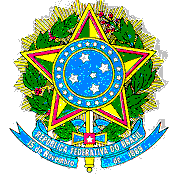 SERVIÇO PÚBLICO FEDERALINSTITUTO FEDERAL DE EDUCAÇÃO, CIÊNCIA E TECNOLOGIA DE PERNAMBUCOCAMPUS RECIFETERMO DE REALIZAÇÃO DE ESTÁGIOEu,      , declaro para os fins que se fizerem necessários  junto ao Instituto Federal de Educação de Pernambuco – campus Recife, que o(a) aluno(a) indicado(a) realizou seu estágio nesta empresa e que o desligamento está sendo realizado em conformidade com a Lei 11.788/08, art. 9º, V.RECIFE,           DE                                   20__NOME DA EMPRESA:      CNPJ:      ENDEREÇO COMPLETO:      TELEFONE:      NOME DO ALUNO:                                                                                                                CURSO: PERÍODO DE ESTÁGIO:   a                                                             CARGA HORÁRIA SEMANAL:    HCARGA HORÁRIA TOTAL:     HATIVIDADES REALIZADAS PELO ESTAGIÁRIO NO PERÍODO ACIMA:DOCUMENTOS A ANEXAR PELO ALUNO E INSTRUÇÕES DE PREENCHIMENTORELATÓRIO DE ESTÁGIO FINAL (ENCADERNADO) A SER ENTREGUE SOMENTE APÓS APROVAÇÃO EM TODAS AS DISCIPLINAS CURRICULARESAVALIAÇÃO DO ALUNO PELO SUPERVISOR DE ESTÁGIO DA EMPRESA,  CONFORME MODELO NO SITE DO CAMPUS RECIFE.CÓPIAS LEGÍVEIS DO CPF E RGHISTÓRICO ESCOLAR DO CURSOOBTER NO VERSO DESTE TERMO DE REALIZAÇÃO CARIMBO/ASSINATURA DE NADA CONSTA NA BIBLIOTECA DO CAMPUS RECIFEOS FORMULÁRIOS DEVERÃO SER DIGITADOS E DEVIDAMENTE ASSINADOSNAVEGUE ENTRE OS CAMPUS COM A TECLA TAB OU MOUSE______________________________________ASSINATURA DO(A) ESTAGIÁRIO(A)OU REPRESENTANTE LEGAL __________________________________________ASSINATURA  DA CHEFIA IMEDIATACARGO/FUNÇÃO (CARIMBO DA EMPRESA)